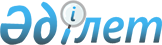 О выполнении Российской Федерацией обязательств в рамках функционирования внутреннего рынка Евразийского экономического союзаРешение Коллегии Евразийской экономической комиссии от 21 августа 2018 года № 140
      Приняв к сведению информацию о результатах мониторинга выполнения Российской Федерацией обязательств в рамках функционирования внутреннего рынка Евразийского экономического союза в части введения временной карантинной фитосанитарной меры в отношении свежих грибов шампиньонов, страной происхождения которых является Республика Беларусь, в соответствии с подпунктом 4 пункта 43 Положения о Евразийской экономической комиссии (приложение № 1 к Договору о Евразийском экономическом союзе от 29 мая 2014 года) Коллегия Евразийской экономической комиссии решила: 
      1. Уведомить Российскую Федерацию о необходимости исполнения пункта 2 статьи 28 Договора о Евразийском экономическом союзе от 29 мая 2014 года и пункта 25 Протокола о применении санитарных, ветеринарно-санитарных и карантинных фитосанитарных мер (приложение № 12 к Договору о Евразийском экономическом союзе от 29 мая 2014 года) при введении временной карантинной фитосанитарной меры в отношении свежих грибов шампиньонов, страной происхождения которых является Республика Беларусь. 
      2. Просить Правительство Российской Федерации проинформировать Евразийскую экономическую комиссию о принятых мерах в течение 10 календарных дней с даты вступления настоящего Решения в силу. 
      3. Просить Совет Министров Республики Беларусь: 
      усилить контроль за выдачей и последующим использованием фитосанитарных сертификатов, соответствующих требованиям международного права в области карантина растений и обеспечивающих поступление подкарантинной продукции с установленным фитосанитарным статусом; 
      принять меры по организации системы контроля за ввозимой на территорию Республики Беларусь и перемещаемой продукцией растительного происхождения, предотвращающей попадание на территорию Евразийского экономического союза продукции с неустановленным фитосанитарным статусом. 
      4. Настоящее Решение вступает в силу по истечении 30 календарных дней с даты его официального опубликования. 
					© 2012. РГП на ПХВ «Институт законодательства и правовой информации Республики Казахстан» Министерства юстиции Республики Казахстан
				
      Председатель Коллегии 
Евразийской экономической комиссии

Т. Саркисян 
